Опросный лист на конвейерные ролики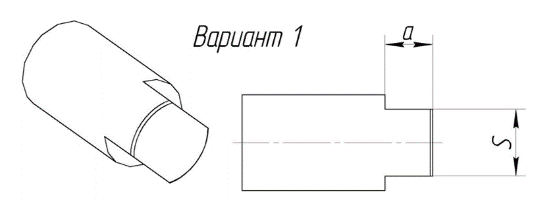 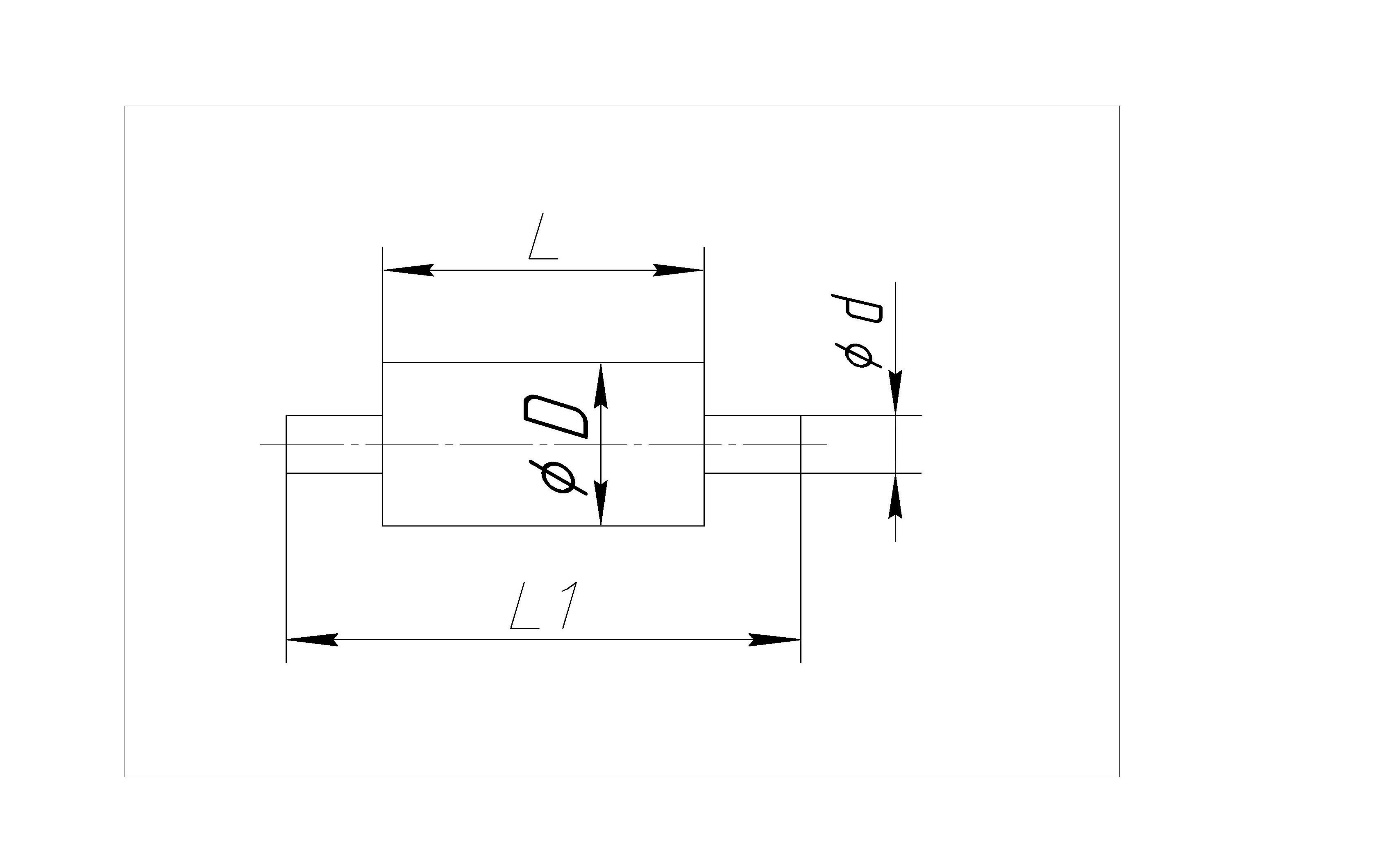 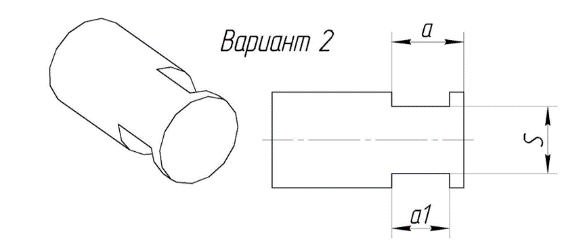 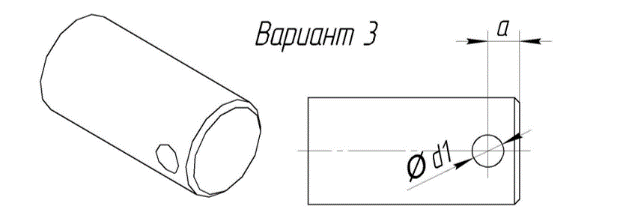 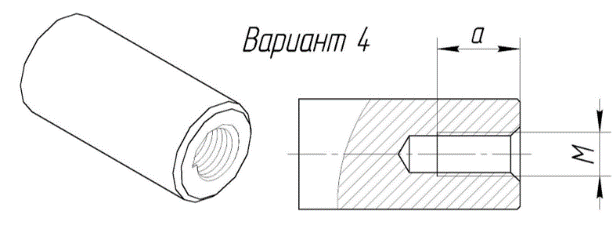 Ваши контактные данныеВаши контактные данныеВаши контактные данные1Ф.И.О.2Город3Компания4Должность5Телефон6Email7Дата заполнения№вариантаØ DLL1Ø dаSa1Ø d1МКоличество